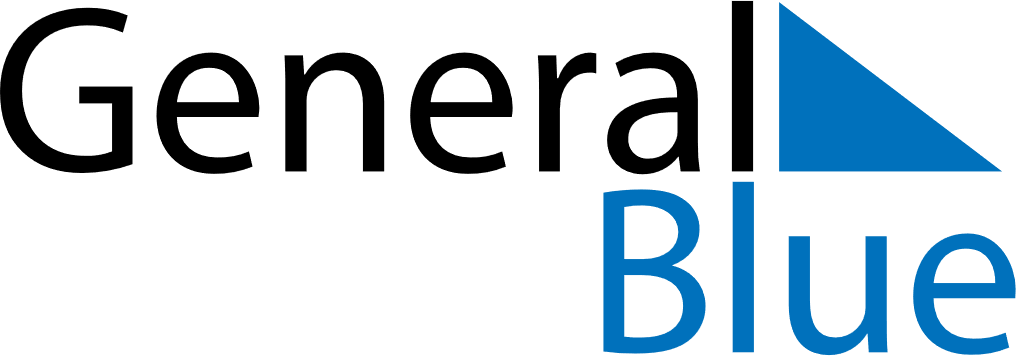 April 2022April 2022April 2022April 2022GuatemalaGuatemalaGuatemalaSundayMondayTuesdayWednesdayThursdayFridayFridaySaturday112345678891011121314151516Maundy ThursdayGood FridayGood FridayEaster Saturday1718192021222223Easter Sunday2425262728292930